ПРОЕКТ-СТАРТАП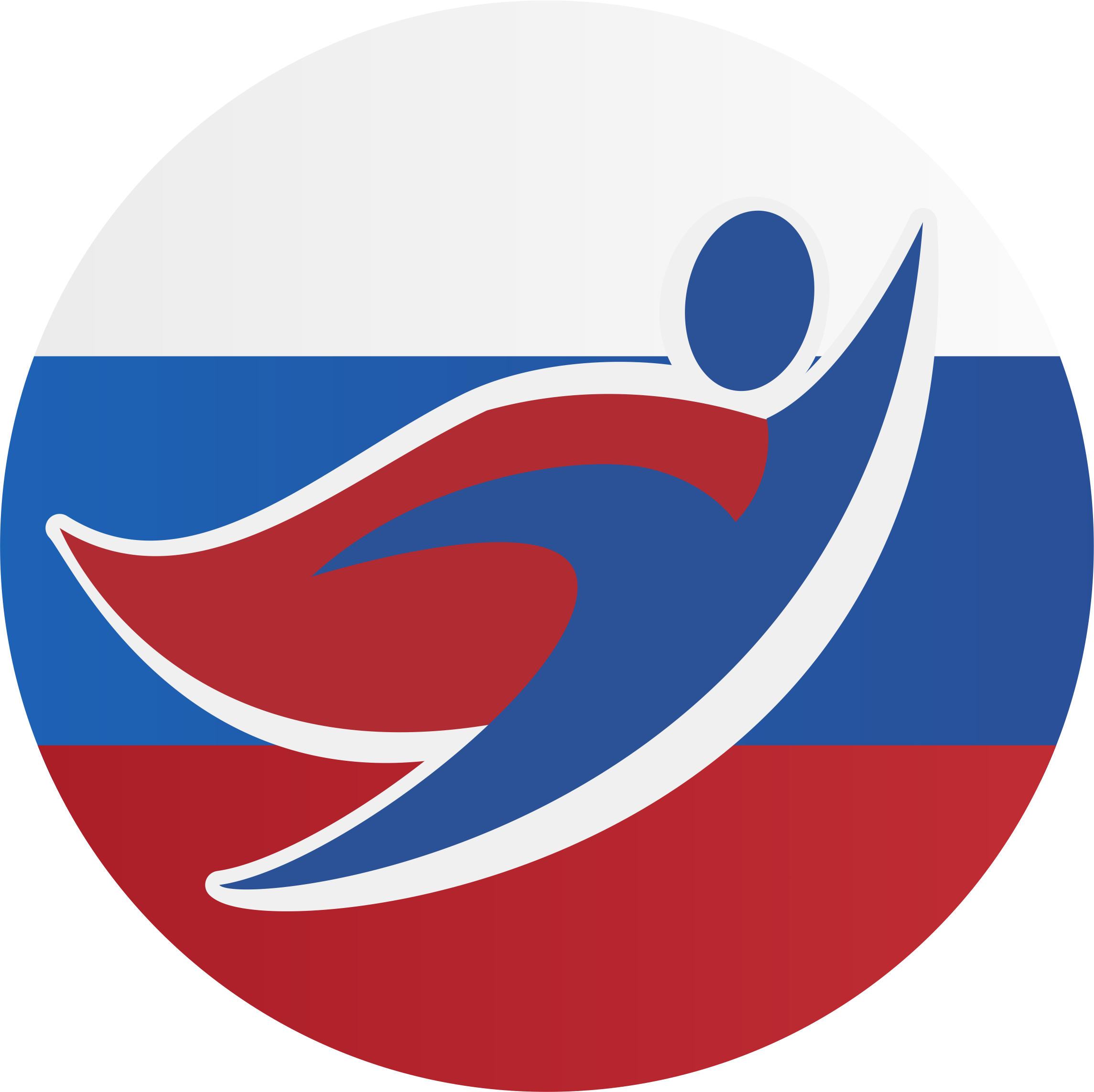                 СТРАТЕГИЯ РАЗВИТИЯ         ГРАЖДАНСКОГО ОБЩЕСТВА          В ОБЛАСТИ РАЗНЫХ СФЕР  ОБЩЕСТВЕННОЙ ДЕЯТЕЛЬНОСТИ         МОЛОДЕЖНОЙ ПОЛИТИКИ          ЧЕЛЯБИНСКОЙ ОБЛАСТИ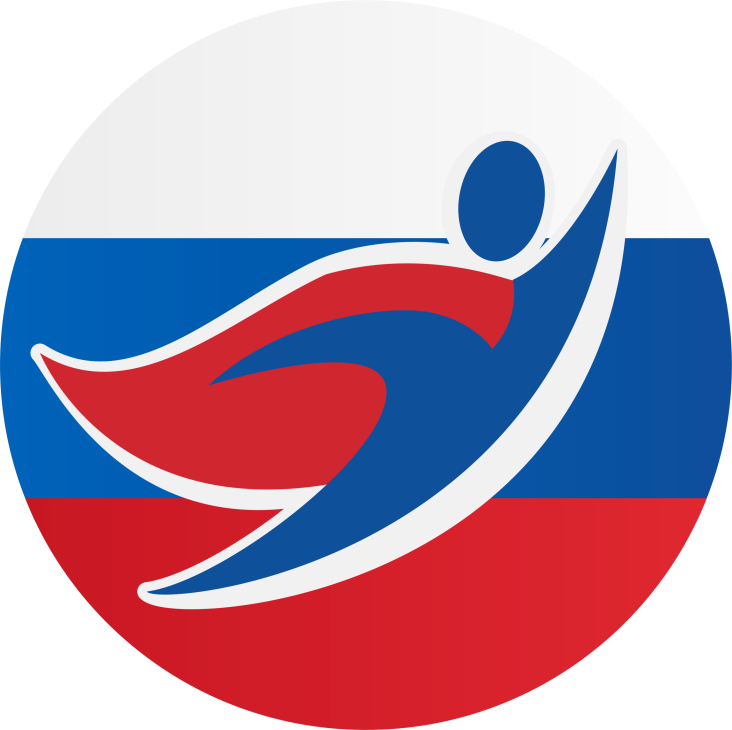 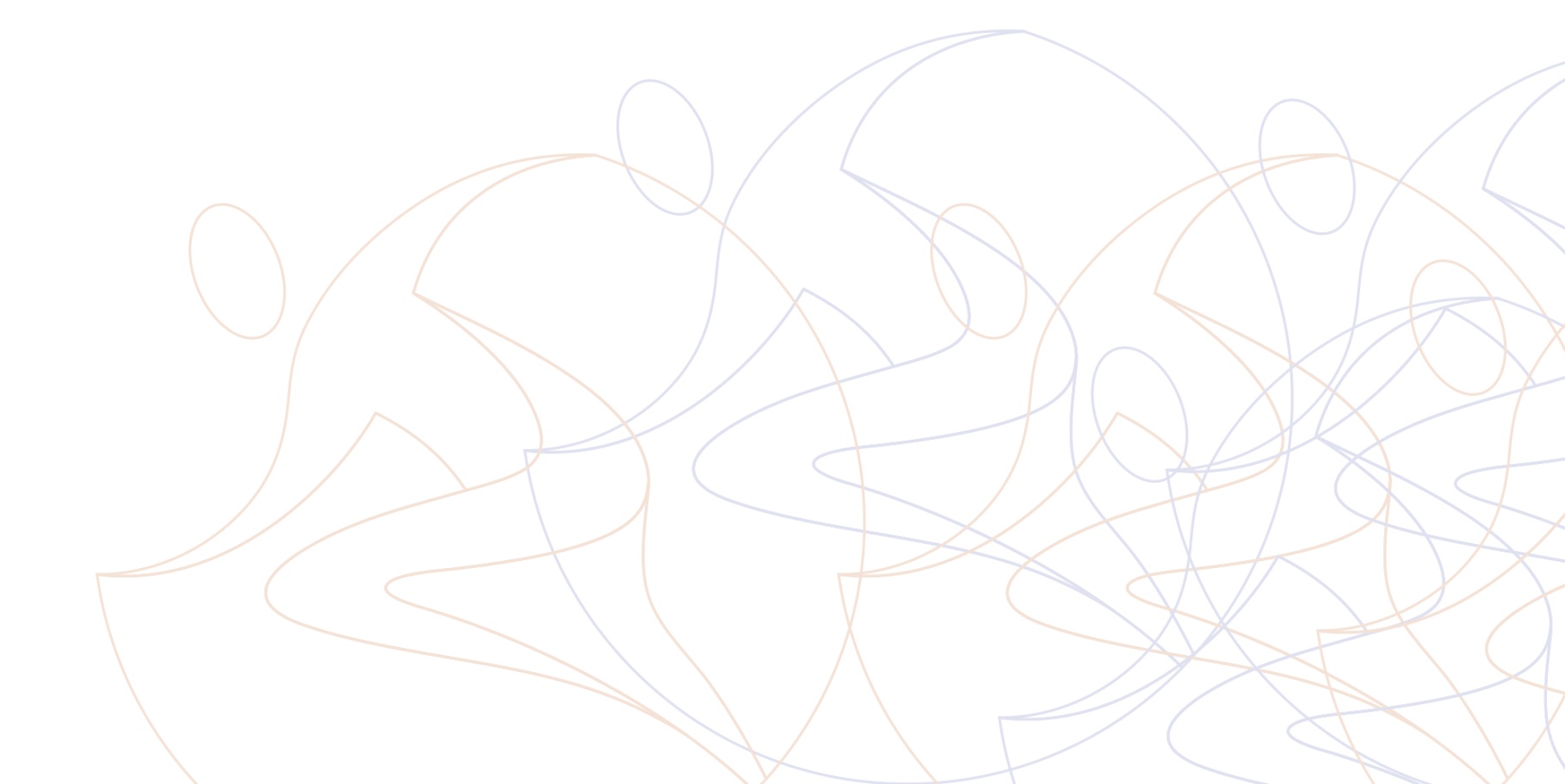 СхемаРегиональная стратегия долгосрочного развития гражданского общества, общественного Департамента молодежной политики Челябинской областиСхемаРегиональный центр содействия и развития Общественного Департамента молодежной политикиОсновы эффективного функционирования                                                         общественного Департамента в области молодежной политики как структурного подразделения при «Гражданском Институте Развития «Продвижение»                                   в  области приоритетных социальных направлений.«Общественный Департамент» в области молодежной политики как  структурное подразделение в составе «Гражданского Института Развития «ПРОДВИЖЕНИЕ», обеспечивающее консолидацию некоммерческих организаций и взаимодействия гражданского общества и органов государственной и муниципальной власти в рамках существующих правовых полномочий и возможностей. Способствует вовлечению представителей разных сфер молодежной деятельности и активных молодых граждан в процесс консолидации разрозненно действующих общественных молодежных объединений  и гражданского общества, содействие реализации ими основных задач и функций, является одной из  структур гражданского института формирования и учета общественного мнения в области  стратегии развития молодежной политики Челябинской области. Основы стратегии развития гражданского обществав области молодежной политики Стратегия развития  гражданского общества в области молодежной политики  провозглашает социальную политику  приоритетной.Организационной основой  политики стратегии развития гражданского общества в области молодежной политики , провозглашает область приоритетного социального направления правовой, административной, структурной, организационной, экономической, социальной и общественной системы развития в данной сфере социальной принадлежности граждан. Соответствие программе стратегии и развития молодежной политики на региональном и муниципальном уровнях, во главе Правительства Челябинской области, Общественной палаты, Общественных Советов при Министерствах и Управлениях по молодежной политике и Муниципальных образований Челябинской области. Государственная власть региона политически ответственная за эффективное проведение общественно-государственной, общественно-муниципальной политики в определенных для них сферах общественной политики  и управления социальной политикой в области молодежной политики  Челябинской области.Структура и система  во главе  Правительства региона, Общественной палаты, молодежного Парламента, Общественного Совета при Министерстве образования (Управление по делам молодежной политике) и Муниципальных образований,  программа стратегии развития  гражданского общества  в области молодежной политики ,  разрабатывается  «Общественным Департаментом»  и его структурными подразделениями, «Гражданским Институтом Развития» и Региональным центром содействия и развития института,  совместно с Общественной палатой, Общественным Советом при Министерстве образования (Управление по делам молодежи) и Муниципальными образованиями Челябинской области.Доклад общественных палат муниципальных образований, общественной Палаты, молодежным Парламентом, общественным Советом при Министерстве образования и Правительства Челябинской области о ходе реализации единой общественно-государственной, общественно-муниципальной структуры и системы управления исполнительной власти,  программы стратегии развития гражданского общества в области молодежной политики ежегодно представляется муниципальными отделениями и сельскими подразделениями Общественного департамента института развития гражданского общества и публикуется в официальном печатном органе.В государственных, региональных  и муниципальных органах общественная  молодежная деятельность признанной программы стратегия развития  институтов  гражданского общества  и структурного подразделения общественного Департамента считается обязательным. Политические партии, общественно-политические и религиозных движений и организаций (объединений) и другие государственные и местные службы и ведомства не соответствующие данным социальным направлениям, не допускаются.Определение и Признание.На основании предложенной концепции проекта структурного формирования «Общественного Департамента» регионального общественного объединения «Гражданского Института Развития» в области молодежной политики  и стратегии развития гражданского общества, необходимо принять решение по следующим вопросам:1.Рассмотреть предложение, взять за основу проект формирования  «Общественного Департамента» в структуре «Гражданского Института Развития» в области  молодежной политики  в стратегии развития  гражданского общества в области разных сфер социальной принадлежности молодых граждан:- проанализировать  цели и задачи данного подразделения гражданского института (общественного Департамента)  на соответствие поставленных целей и задач общей стратегии развития молодого гражданского общества Челябинской области;-проанализировать основы концепции эффективного функционирования общественного Департамента в области молодежной политики  и сделать заключение, на соответствие данного подразделения гражданского института, как концепцию идеи  социально-ориентированную в данном приоритетном направлении;- сделать соответствующее постановление о признании данной концепции проекта  как признанного осуществлять стратегию развития  гражданского общества в приоритетном направлении как молодежная политика.Финансовое обеспечение.Рассмотреть предложение, как одну из альтернатив  финансового обеспечения,  и создание Специализированного фонда управления целевыми капиталами приоритетных социальных направлений «ПРОДВИЖЕНИЕ» в области молодежной политики  Челябинской области. Взять за основу финансовый механизм привлечение вне бюджетных средств, в пользу общественного Департамента  в стратегии развития гражданского общества в области молодежной политики:- проанализировать  цели, задачи и механизмы данной финансовой структуры на соответствие поставленных финансовых целей и задач общей стратегии развития гражданского общества в области приоритетных молодежных направлений Челябинской области;-проанализировать концепцию основ эффективного функционирования и сделать заключение, на соответствие данной финансовой стратегии, как структуру социально-ориентированную в обеспечении финансами общественного Департамента в области молодежной политики;-сделать соответствующее постановление о признании Специализированного фонда управления целевым капиталами приоритетных социальных направлений «ПРОДВИЖЕНИЕ», как структуру способную обеспечивать материально - финансово стратегию развития гражданского общества в области молодежной политики  Челябинской области.Взаимодействие и Соглашение.Взаимодействие региональных органов власти и управлений на территории Челябинской области, органов местного самоуправления, Общественной Палаты, общественных молодежных Советов, молодежного Парламента с общественным Департаментом в области молодежной политики, осуществляется посредством таких механизмов, как:-	заключение соглашений, договоров о сотрудничестве;-	работа общественно-региональных и муниципальных советов и комиссий;-	проведение постоянно действующих «круглых столов»;-	создание и развитие инфраструктуры взаимодействия органов государственной власти, органов местного самоуправления, Общественной Палаты, общественных молодежных Советов, молодежного Парламента с общественным Департаментом  в области молодежной политики;-	разработка и внедрение в практику взаимоотношений федеральных органов государственной власти и управлений на территории Челябинской области, органов государственной власти Челябинской области, органов местного самоуправления с общественным Департаментом  в области молодежной политики, принципов  партнерства;-	определить концептуальные основы, принципы, на которых будет строиться взаимодействие федеральных органов государственной власти и управлений на территории Челябинской области, органов государственной власти Челябинской области, органов местного самоуправления с общественным Департаментом в области молодежной политики;-	совершенствование существующих и разработка новых форм партнерства, взаимного сотрудничества федеральных органов государственной власти и управлений на территории Челябинской области, органов государственной власти Челябинской области и органов местного самоуправления с общественным Департаментом в области развития молодежной политики;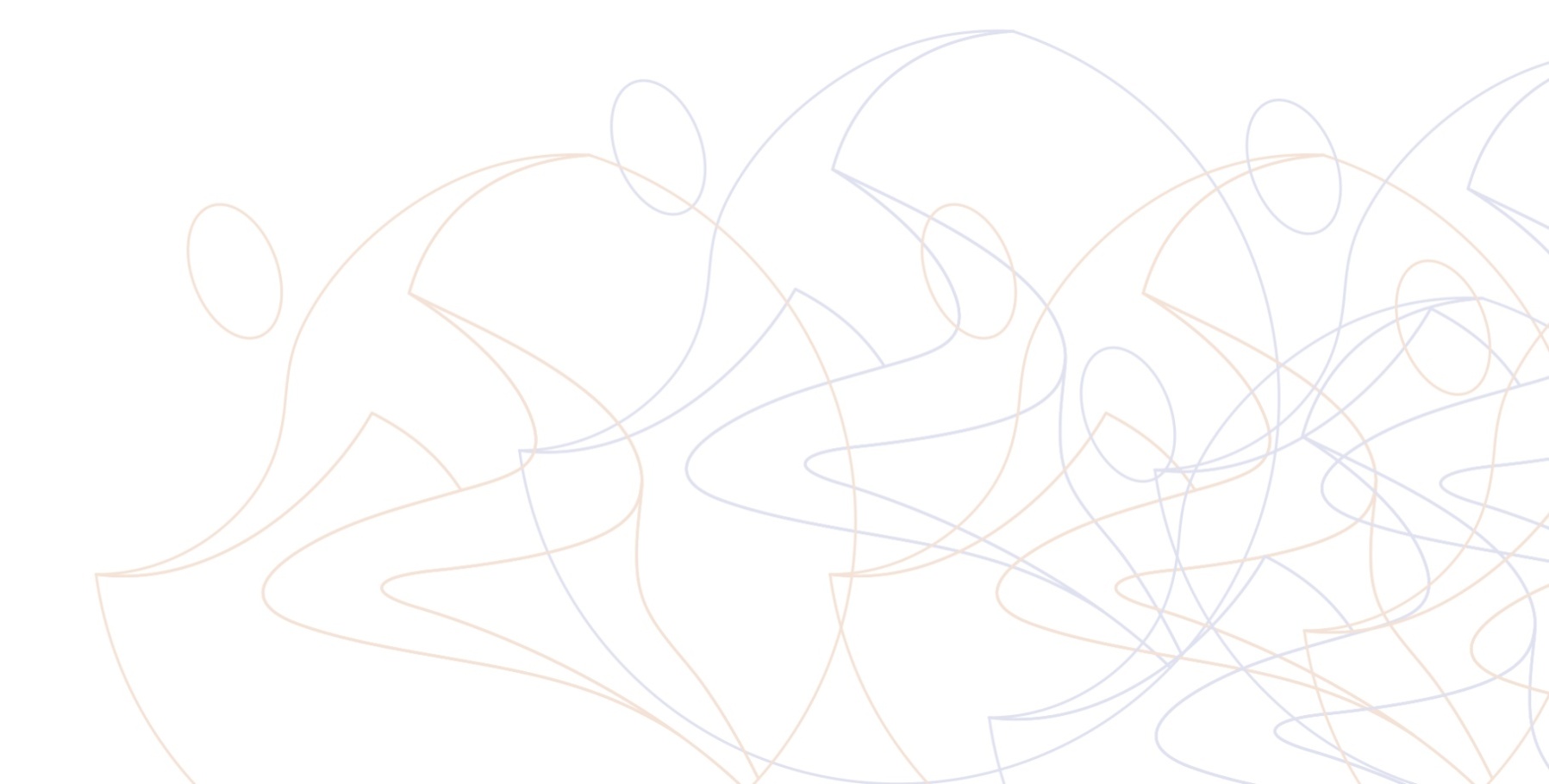 -	рассмотреть и обсудить разработку эффективных механизмов поддержки деятельности общественного Департамента в области развития молодежной политики в реализации ими значимых программ;-	рассмотреть и обсудить разработку эффективных механизмов финансовой поддержки в деятельности Специализированного фонда управления целевыми капиталами «Поддержки и развития гражданского общества» Челябинской области в стратегии развития гражданского общества значимых программ в области приоритетных социальных направлений в области развития молодежной политики.Информированность. СМИ.В целях, реализации задач стратегии развития  гражданского общества, в области приоритетных социальных и общественных направлений развития молодежной политики  средствами массовой информации, осуществить по следующим позициям:-	подготовить площадку для СМИ, в предоставлении информации о реализуемых проектах стратегии развития  гражданского общества в  области приоритетных социальных и общественных направлений в области развития молодежной политики;-	информационная поддержка значимых программ, проектов, акций и других инициатив общественного Департамента в области разных сфер общественной деятельности развития молодежной политики;-	информирование населения Челябинской области о совместной деятельности федеральных органов государственной власти и управлений на территории Челябинской области, органов государственной власти Челябинской области, органов местного самоуправления и общественного Департамента в области приоритетных социальных направлений в области развития молодежной политики.Основные цели общественного Департамента гражданского института в области развития молодежной политики Челябинской области1.ОБЩЕСТВО 2.ПОЛИТИКА 3.ВЛАСТЬ1.Общество. Роль общественного Департамента института развития гражданского общества в области развития молодежной политики, и участия Департамента в государственной и муниципальной политике, является важным условием модернизации муниципальных субъектов региона как развитого общества, в конечном итоге, благотворно  скажется на всем региональном и муниципальном  развитие гражданского института.Концепция  стратегии  развития  общественного Департамента в обществе:1)развитие общественного Департамента на суверенных, демократических и идеологических принципах и выведения гражданского социального сообщества на новый качественный  уровень;2)объединение молодых граждан в общественный Департамент в масштабах региона, в интересах каждого, дееспособную и эффективную общественную структуру в  разных сферах социальной и общественной деятельности развития молодежной среды;3)объединение усилий молодых граждан в общественном Департаменте, их централизация, построение системы действий, выработка эффективно стратегии в общественной, политической и государственной власти в области общественной деятельности и развития молодежной среды;4)единая концепция формирования общественного Департамента  должны быть такой, которая способна отстоять право самостоятельно выбирать свою судьбу в разных сферах социальной защиты. А стало быть, сильное обладающее современными пониманиями, имеющее сторонников, владеющее рычагами воздействия на принятие серьезных изменений. А значит, оно должно быть основано на суверенных принципах; 5)единая концепция формирования общественного Департамента - это общественный проект будущего в области развития разных сфер общественной деятельности населения в области развития молодежной политики. Будущее такое, в котором хотелось бы жить и работать на благо себе, своей семье, стране и обществу. А стало быть, демократичное, социальное, правовое открытое, цивилизованное и терпимое к угрозам и вызовам;6)единая концепция формирования общественного Департамента  - это общественный контроль социальных законов, прав и свобод представителей общественных молодежных организаций и гражданского сообщества;7)единая концепция формирования общественного Департамента - это ведущая молодежная элита общественных организаций и гражданского сообщества, прямо или опосредовано связанного в разных молодежных сферах общественной деятельности, должно занимать лидирующие позиции в общественных советах при государственной и муниципальной власти;8)эффективность единой концепция формирования общественного Департамента  - это скорость и точность достижения стоящих перед Департаментом целей и задач. На различных этапах реализации проекта эти цели  и задачи будут поэтапно приобретать силу их выполнения.2.Политика. Концепция формирования общественного Департамента в области развития молодежной политики - это активность гражданского участия и различных эффективно работающих систем управления Департаментом.  Процесс их создания принято называть политикой институционного социального строительства молодежи  в общественной, политической и государственной власти. Концепция  стратегии развития общественного Департамента в политике:1)концепция политики общественного Департамента - это искусство управлять молодежным направлением. А значит увеличить степень доверия со стороны общественных организаций и гражданского общества в области развития молодежной политики;2)концепция политики общественного Департамента несет информацию. Молодежное сообщество должно понимать, о чем идет именно речь, и какие обстоятельства концепции становятся объектом обсуждения;3)концепция политики общественного Департамента  контролирует. Департамент мобилизует молодых людей к определенным действиям. В этом качестве концепция Департамента  выступает манипулятором сознания  молодежного сообщества;4)  концепция социальной политики общественного Департамента  растолковывает. Молодежная политика создает собственную «языковую реальность» и вкладывает в слова нужный ему смысл; 5) Концепция  политики общественного Департамента   расставляется по местам. Молодежная  политика обозначает свое место в рамках существующей политической системы;6) Концепция  политики общественного Департамента  конкурента. Без соперничества не существует демократичной политики, и общественная концепция Департамента подчеркивает конкурентное преимущество в молодежной политике;7) Концепция  политики общественного Департамента -  это наиболее эффективный путь устраивающего всех курса в области приоритетных  социальных направлений развития молодежной политики;8) Концепция  политики общественного Департамента - это осознанный выбор молодежными общественными организациями и молодым гражданским населением общественной, политической, законодательной и государственной власти. 3.Власть. Именно консолидированные молодежные общественные организации и молодое население в общественном Департаменте при государственной и муниципальной власти, может служить мостом, обеспечивающим цивилизованный переход кадров из Департамента в государственную и муниципальную службу и наоборот. Концепция стратегии развития общественного Департамента  во власти:1) Общественный Департамент при Государственной и муниципальной власти - это развитое молодое гражданское общество на идеологических, суверенных и демократических  принципах;2) Общественный Департамент  при Государственной и муниципальной власти - это организованная общественно - государственная структура развития молодежного гражданского общества с единой системой управления и дееспособной  законодательной  и  исполнительной властью;3) Общественный Департамент при Государственной и муниципальной власти - это своего рода общественно - государственный бренд, как во внутренней, так и во внешней политике нашего региона в области развития молодежной политики;4) Общественный Департамент при Государственной и муниципальной власти - это государственно-общественная молодежная марка на региональном и муниципальном уровне. Как у всякого бренда должна быть целевая аудитория - круг постоянных и преданных ценителей;5) Общественный Департамент при Государственной и муниципальной власти - считается, что первоначальным источником власти в области социальной защиты является молодое гражданское общество прямо или опосредованно связано в разных сферах общественной деятельности данного направления;6) Высшие органы государственной и муниципальной власти в разных сферах молодежной политики, прямо или опосредованно формируются через процедуру выборов молодыми гражданами общества связанных или являющихся членами общественного Департамента; 7) Общественная конкуренция, и способность общественного Департамента  оказывать воздействие на формирование структур исполнительной власти, должны создавать конкурентную среду в сфере социального строительства во власти, что крайне важно для повышения уровня профессионализма государственной и муниципальной службы в области развития молодежной политики.Основные  задачи общественного Департамента  в области развития молодежной политики Челябинской области:- согласование  интересов молодого гражданского сообщества прямо или опосредованно связанного в разных сферах  социальной  деятельности, молодежных общественных  организаций  и органов государственной власти и местного самоуправления при решении наиболее важных вопросов экономического и социального развития, духовного, культурного, образовательного и патриотического развития. Защиты прав и свобод молодых граждан и демократических принципов развития социальных отношений  и молодежного сообщества в  области разных сфер общественной деятельности в данном направлении. - стимулирование  молодежной инициативы, инновационной, конструктивной социальной активности представителей молодежных общественных организаций и граждан, привлечение специалистов для формирования общественного Департамента и дальнейшей выработке и реализации государственной политики социальных отношений и развитию демократии прямого участия в области  стратегии развития гражданского общества среди молодежи Челябинской области. - вовлечение представителей молодежных социальных направлений и молодежного сообщества в процесс выработки и реализации наиболее важных  решений, влияющих на жизнь молодого гражданского сообщества в области разных сфер социальной и общественной деятельности  Челябинской области;- привлечение всех молодежных общественных объединений в области приоритетных социальных направлениях, и  молодежного гражданского сообщества к участию в управлении  делами  развития молодежной политики Челябинской области, формированию и реализации государственной региональной молодежной политики в сфере гармонизации общественных  отношений, социально-экономического и здоровьесберегающего развития в области разных сфер молодежной общественной деятельности  Челябинской области;- сбор, анализ, обобщение (аккумулирование) и обсуждение социально-ориентированных и молодежных инициатив и обращений молодых граждан и общественных объединений Департамента, а также поддержку молодежных инициатив, имеющих муниципальное или общерегиональное значение в области приоритетных социальных направлений  Челябинской области;- создание и развитие социальных процедур, механизмов и форм широкого публичного обсуждения общественно значимых проблем, повестки дня и перспектив общественного развития региона, в том числе сбор, анализ, обобщение  социальных и  молодежных инициатив и обращений молодых граждан и общественных объединений в области развития молодежной политики Челябинской области;- обеспечение учета общественных социальных интересов при принятии решений органами государственной власти региона и местного самоуправления в области  развития молодежной политики Челябинской области;- проведение общественной экспертизы нулевого чтения  проектов и законов  Челябинской области, а также социальных проектов иных нормативных правовых актов органов государственной власти, государственных органов и органов местного самоуправления в области развития молодежной политики Челябинской области;- проведение независимой антикоррупционной экспертизы нормативных  (проектов нормативных правовых актов) в порядке, предусмотренном нормативными правовыми актами Российской Федерации;          - проведение экспертизы локальных молодежных  инициатив, поступающих от общественных объединений Департамента и гражданского молодежного сообщества, и консультации по их оформлению;          - активная, системная внесудебная правозащитная деятельность во взаимодействии со всеми правозащитными государственными и негосударственными гражданскими институтами;          - открытое и гласное обсуждение в области развития молодежной политики, наиболее важных значимых проблем, изучения и выявления общественных социальных интересов молодых граждан прямо или опосредованно связанных в разных сферах молодежной общественной деятельности и доведения их до сведения органов государственной власти, государственных органов и органов местного самоуправления;    - общественный  контроль  за социальной деятельностью органов исполнительной власти и органов местного самоуправления в области развития молодежной политики Челябинской области;     - общественный  контроль за соблюдением свободы слова, выборов в области развития молодежной политики Челябинской области;     -определение социальных приоритетов в области государственной поддержки общественного Департамента и молодежных инициатив и выработки рекомендаций органам государственной власти при определении социальных приоритетов в государственной поддержки молодежных общественных объединений и иных объединений молодых граждан, деятельность которых направлена на развитие  отношений молодежного сообщества  Челябинской области;      - определение в области развития молодежного гражданского сообщества, государственного финансирования общественного Департамента и молодежных инициатив, распределение на конкурсной основе денежных средств (грантов), предоставляемых из федерального и регионального бюджетов для развития отношений молодежи. Реализации молодыми гражданами и общественными объединениями  программ и проектов, направленных на решение наиболее значимых социальных проблем в области развития молодежной политики Челябинской области;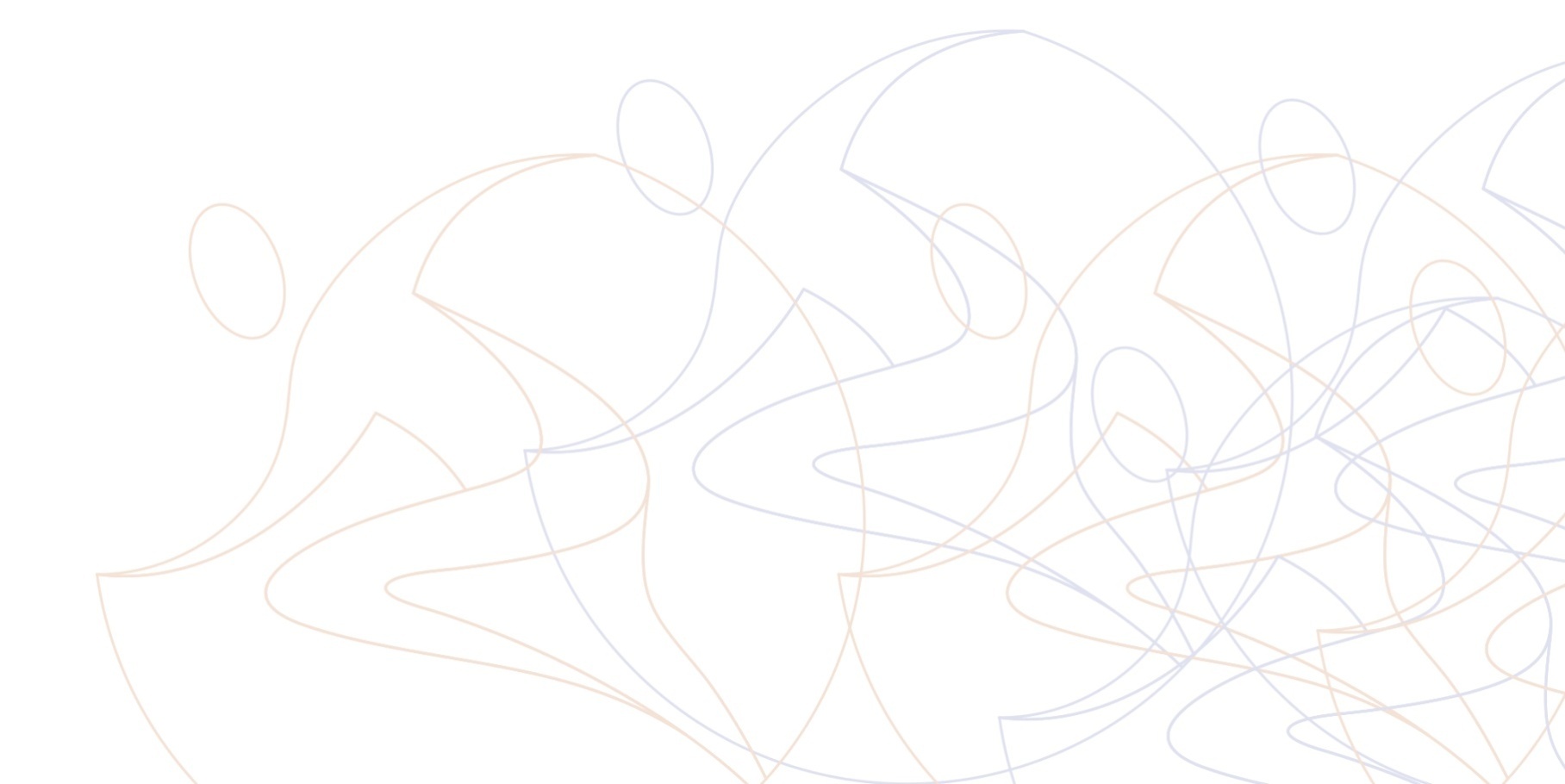      - общественная оценка деятельности органов власти и управления, разработка рекомендаций  по   вопросам совершенствования молодежной политики  и законодательства в области развития отношений общественного Департамента и молодежного сообщества, сбалансированного социального, экономического культурного, патриотического и духовно-нравственного развития  Челябинской области  с учетом мнения ключевых участников процесса развития;     - проведение общественного мониторинга реализации  молодежных социальных программ,  проектов законов и иных нормативных правовых актов Челябинской области в области социальной защиты молодежи и развития молодежной политики, правовых актов органов местного самоуправления в целях оценки образовательной и научной эффективности их применения, выявления недостатков и выработки рекомендаций по их устранению;     - подготовка и заключение системы соглашений: с Губернатором Челябинской области, иными органами государственной власти, государственными органами, муниципальными органами приоритетных молодежных социальных направлений  Челябинской области;         - оказание информационной, методической и иной  поддержки общественного Департамента  в области развития молодежной политики и его структурным подразделениям, созданным в муниципальных образованиях;     - взаимодействие с общественными советами органов государственной власти, согласование (утверждение) состава членов молодежных общественных советов органов региональной власти в области развития молодежной политики  Челябинской области;      - общее руководство деятельностью общественного Департамента при Правительстве Челябинской области по работе с некоммерческим сектором в области развития молодежной политики Челябинской области;      - повышение уровня легитимности, формирование позитивного имиджа общественного Департамента  и объективного позитивного общественного мнения в области развития молодежной политики в отношении деятельности общественного Департамента в составе общественных Советов при  Министерстве образования (Управления по делам молодежи), Правительстве Челябинской области и Общественной палате как высшего  представительного органа гражданского общества;    - системная информационная  политика в области развития молодежной  с использованием современных информационных технологий, регулярное информирование населения Челябинской области о деятельности общественного Департамента  в составе рабочих Комиссий при Общественной плате, Правительстве и Министерстве образования (управления по делам молодежи). Молодежные инициативы и предложения, расширения информационного присутствия в сети Интернет, создание информационного поля, в которое должно быть вовлечено максимальное количество людей, живущих в регионе и имеющих реальную возможность обратиться в общественный Совет молодежи и общественный Департамент  со своими предложениями, рекомендациями, проектами;     - содействие эффективному функционированию «Общественного телевидения Челябинской области», издание информационно-аналитического журнала «Вестник  Челябинской области и гражданского общества» в области развития молодежной политики Челябинской области;     - участие в функционировании открытого Правительства Челябинской области в области развития молодежной политики;     - издательская и просветительская общественная деятельность в области развития молодежной политики, направленная на информирование населения о возможностях общественного Департамента в составе общественных Советов при Правительстве и Министерстве образования (Управление по делам молодежи). Его роли в развитии демократических основ молодого общества, повышении роли гражданского молодого сообщества в принятии важнейших решений для повышения качества социальной жизни и безопасности молодых граждан, расширении молодежной активной части гражданского общества Челябинской области;      - координация и консолидация неполитических общественных молодежных объединений, общественных молодежных направлений Челябинской области;       - диалоговый переговорный процесс между государственным и общественным Департаментом, по наиболее острым и насущным общественно значимым проблемам разных сфер общественной молодежной деятельности для формирования и реализации регионального общественного договора в области развития молодежной политики Челябинской области;     - формирование постоянно действующего, высокопрофессионального экспертного молодежного сообщества общественного Департамента в составе общественных Советов молодежи, способного обеспечить системную научно-аналитическую диагностику значимых проблем общественного развития региона и предложений власти и гражданскому молодежном сообществу научно-обоснованных инновационных идей развития общественных отношений Челябинской области;     - содействие осуществлению региональной и государственной кадровой политики, обучение и повышение квалификации молодых руководителей и активистов общественного Департамента  в области развития молодежной политики Челябинской области;     - содействие повышению уровня молодежной культуры населения: правовой, общественно-политической, социальной, экономической, культурной, патриотической и здоровьесберегающей среды;     - взаимодействие общественного Департамента в составе общественного Совета молодежи при Министерстве образования (Управления по делам молодежи) и Правительстве ЧО с Общественной палатой  РФ,  с  общественными палатами (общественными советами), созданными в субъектах Российской Федерации и общественными палатами муниципальных образований области, общественными советами органов исполнительной власти;     - формирование общественного мнения, создание механизмов для его учета при принятии и реализации государственных решений в области приоритетных общественных молодежных направлений;     - подготовка и публикация доклада общественного Департамента в составе рабочих Комиссий при Общественной палате, Министерстве образования (Управления по делам молодежи) и Правительстве Челябинской области  (доклад общественного Департамента молодежи имеет статус регионального. Рекомендации, содержащиеся в ежегодных докладах Департамента молодежи, учитываются органами региональной власти при планировании и реализации социально-экономического развития  политики развития молодого гражданского сообщества Челябинской области);     - формулирование мнения молодежной общественности на резонансные и имеющие жизненно важное общественное значение для населения в области развития молодежной политики Челябинской области;      - инициирование и проведение общерегиональных дискуссий по наиболее острым, актуальным проблемам  модернизации, духовно-нравственному развитию в области развития молодежной политики, развитию и гармонизации общественных отношений,  сплоченности, повышению качества жизни молодого населения в данном  направлении;     - разработка программ  развития общественного Департамента в области  развития молодежной политики и содействие разработке таких программ в муниципальных образованиях;     - сбор в режиме мониторинга, обобщение и анализ обращений представителей молодежных социальных направлений, молодых граждан и общественных объединений в области разных сфер молодежной общественной деятельности. В которых сообщается о нарушениях прав и свобод человека и молодого гражданина, иных нарушениях законодательства, о проблемах и конфликтах, свидетельствующих о недостатках в деятельности органов исполнительной власти и органов местного самоуправления в области социальной защиты и развития молодежной политики;     - организация деятельности молодежных общественных приемных в муниципальных городских и районных представительствах общественного Департамента молодежи  для приема заявлений и предложений от представителей  общественных организаций, молодых граждан и функционировании системы «Книга жалоб и предложений»;     - отражение и презентация органам государственной власти, местному самоуправлению доминирующих запросов регионального и молодежного гражданского сообщества в области развития молодежи к политической власти Челябинской области;     - содействие обеспечению общественного Департамента молодежи и его структурным подразделениям участия  в реализации областных целевых молодежных программ социального и общественного развития молодежи  Челябинской области;     - создание условий для деятельности общественного Департамента молодежи и его структурным подразделениям, максимальное использование их потенциала для эффективного решения  социально значимых проблем молодежи  региона;    - развитие консультаций на ранних стадиях подготовки и принятия решений органами государственной власти региона в области стратегии развития молодежного гражданского сообщества;     - выработка механизмов реализации положений отдельных нормативно - правовых актов Челябинской области, обеспечивающих активизацию деятельности общественного Департамента молодежи и его структурным подразделениям  в осуществлении административной и общественных реформ в области развития молодежной политики;      - развитие механизмов предоставления грантов и конкурсного размещения государственного и муниципального заказов на предоставление социальных услуг общественным и иным некоммерческим организациям общественного Департамента  молодежи  Челябинской области;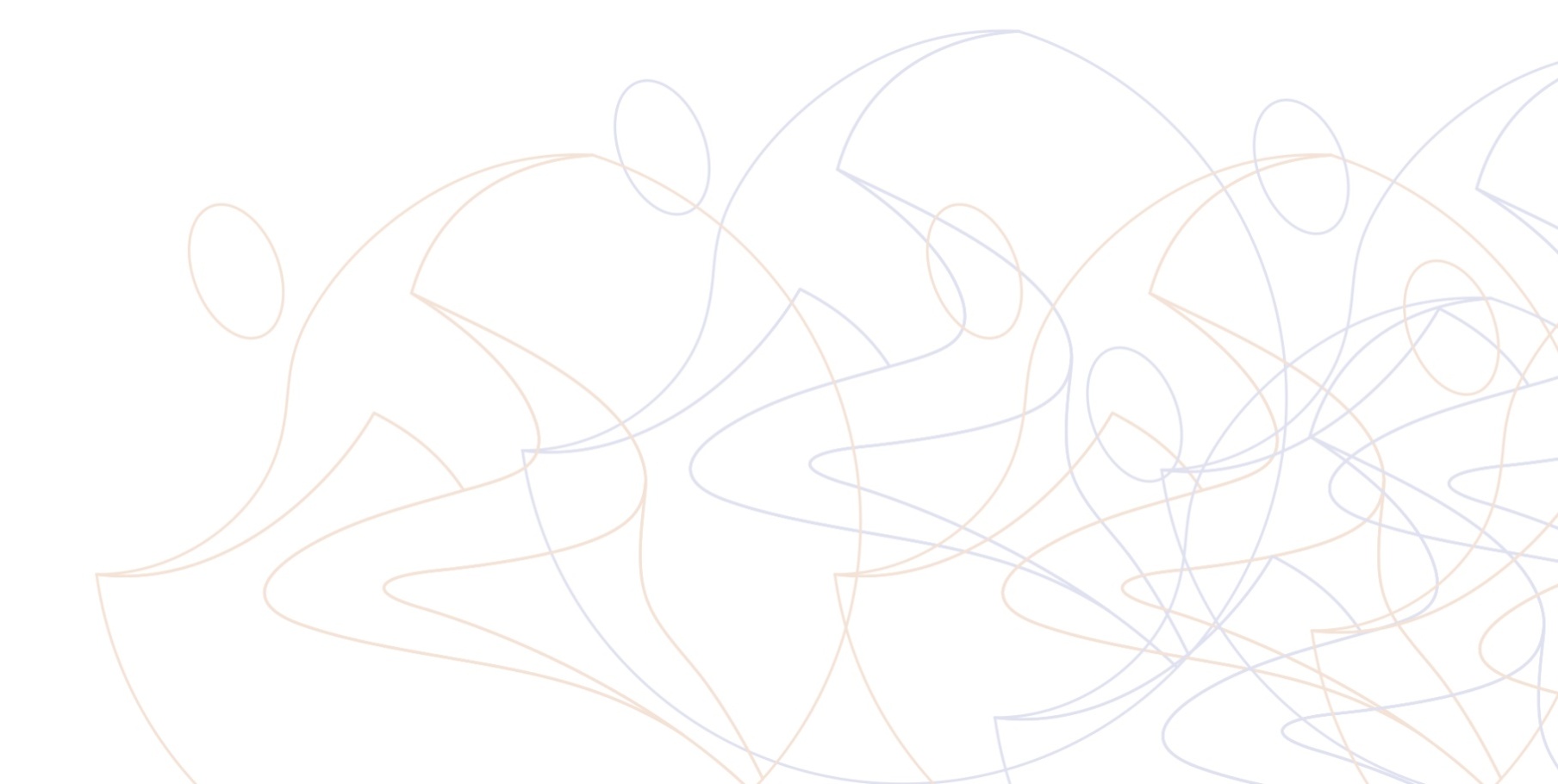      - организация общественным Департаментом молодежи и его структурными подразделениями общественных приемных (особенно в муниципальных образованиях и сельских поселениях) по работе с молодежными общественными объединениями и молодыми гражданами прямо или опосредованно связанных в разных сферах общественной деятельности в данном направлении;     - оказание общественному Департаменту молодежи  и его структурным подразделениям консультационной помощи молодым гражданам,  направленной на решение  проблем и конфликтов, возникших в процессе их взаимодействия с органами государственной власти и органами местного самоуправления.Организация работы общественного Департамента  молодежи в составе рабочих Комиссий  при  Общественной палате, молодежном Парламенте, Министерстве образования (Управление по делам молодежи), Правительстве и Муниципальных образованиях Челябинской области.Деятельность общественного Департамента молодежи и его структурных подразделений в составе рабочих Комиссий при Общественной палате, молодежном Парламенте, общественном Совете молодежи при Министерстве образования (Управление по делам молодежи), Правительстве и Муниципальных образованиях Челябинской области осуществляются на основе следующей системы принципов: Общие принципы:Законность; добровольность участия; инициативность;равноправие;самоуправление (самоуправляемость);независимость; гласность, публичность, открытость;нравственность (на основе Кодекса этики общественного Департамента молодежи как члена общественных Советов молодежи и рабочих Комиссий, которые определяют обязательные для каждого члена  правила поведения при осуществлении своих полномочий, основанных на морально-нравственных нормах, уважении к обществу, партнёрам и к своим коллегам);партнёрство: объединение усилий для реализации социальных целей и задач, взаимная информационная, технологическая, консультационная, финансовая, организационная и иная поддержка в области социальной защиты и разных сфер молодежной общественной деятельности; равенство прав членов  общественного Департамента молодежи и его структурных подразделений;научность общественного Департамента молодежи и его структурных подразделений;системность, плановость функционирования общественного Департамента молодежи и его структурных подразделений;    целеполагание и целеустремлённость общественного Департамента молодежи и его структурных подразделений на достижение миссии и стратегической цели деятельности в составе общественных Советов молодежи и рабочих Комиссий, его основных задач;широкого общественного представительства общественного Департамента молодежи  и разных сфер социального и общественного молодежного развития; эффективность функционирования общественного Департамента молодежи и его структурных подразделений;отчётность общественного Департамента молодежи и его структурных подразделений в составах общественных палат,  общественных Советах молодежи, органами власти, участвующими в ее формировании (в виде ежегодного доклада, а также, в ходе форума активных молодых граждан Челябинской области, на выездных заседаниях общественных Советов молодежи муниципальных образованиях и др.);максимально возможной прозрачности и открытости деятельности общественного Департамента молодежи  и его структурных подразделений;нормативно регламентированной возможности общественного Департамента молодежи и его структурных подразделений осуществления различных форм общественного контроля в разных сферах социальной и общественной молодежной деятельности;юридической и фактической возможности общественного Департамента молодежи и его структурных подразделений,  участия их представителей и молодого гражданского сообщества в процессе принятия государственных решений.Принципы осуществления общественным Департаментом молодежи и его структурными подразделениями общественного контроля в области развития молодежной политики:принцип неотъемлемого права молодых граждан России на участие в системе общественного контроля в области социальной защиты молодежи и разных сфер молодежной общественной деятельности; принцип доступности информации о деятельности органов государственной власти и управления, муниципальных органов в области социальной защиты молодежи и разных сфер социальной и общественной деятельности молодежи; принцип компетентности и молодежной ответственности всех участников системы общественного контроля при выработке заключений, предложений и рекомендаций органам государственной власти и управления, органам муниципальных образований в области развития молодежной политики и разных сфер социальной и общественной деятельности молодежи; принцип диалога, между участниками системы общественного контроля, в области общественных отношений общественного Департамента молодежи  с одной стороны, и органами государственной власти и управления, органами муниципальных образований по делам молодежи с другой, основанного на взаимопонимании и взаимном уважении; принцип учета специфических особенностей соответствующих секторов общественного и государственного функционирования, деятельности государственной власти и управления, муниципальных образований, являющихся предметом общественного контроля по делам молодежи;  принцип реакции органов государственной власти и управления, органов муниципальных образований на факты нарушений, выявленных в ходе процедур общественного контроля, прежде всего коррупционных проявлений в области развития молодежной политики; 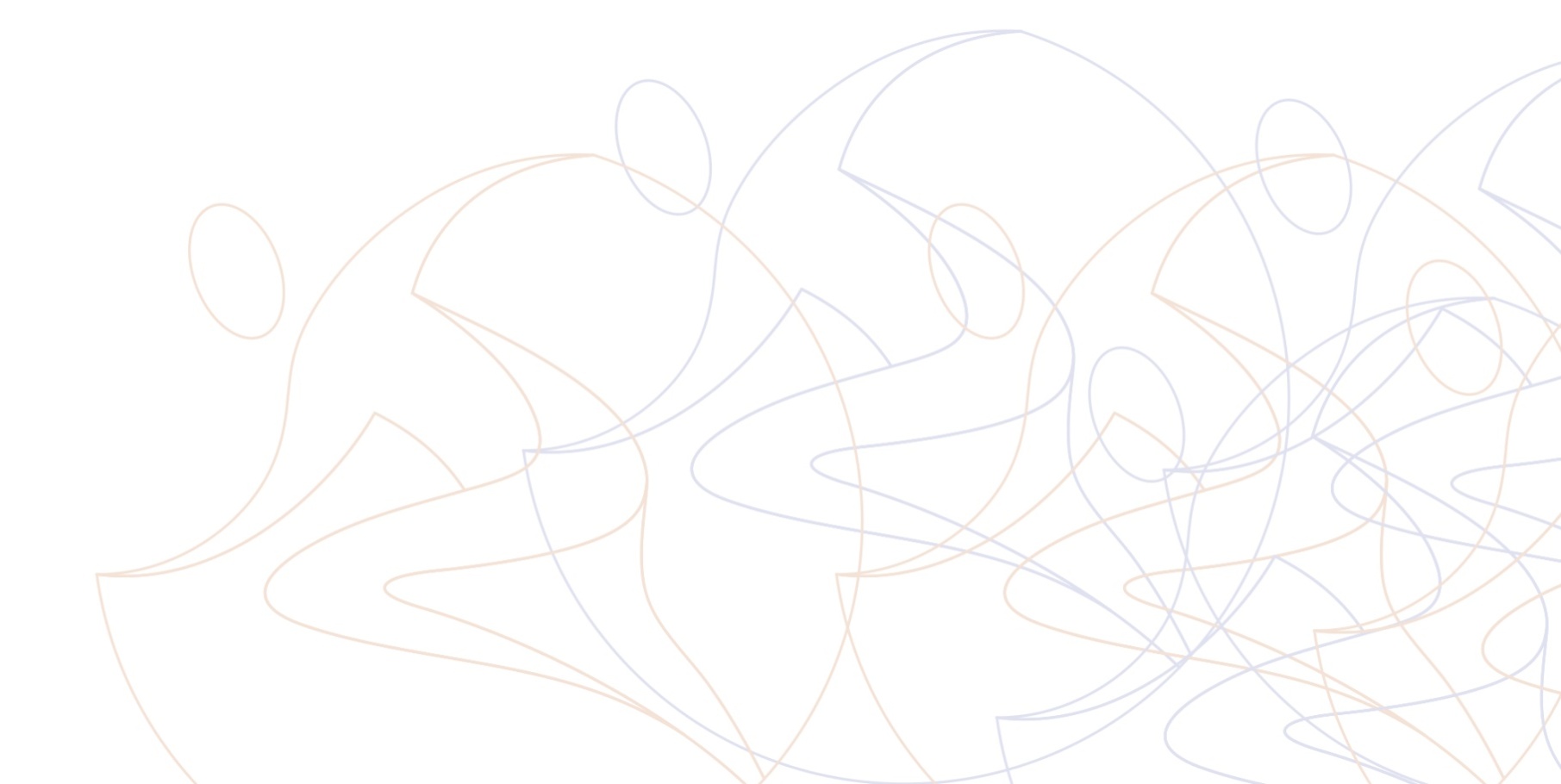 принцип персональной ответственности должностных лиц в области развития молодежной политики  совершивших преступления и проступки, так и допустивших своей халатностью выявленные нарушения;      публичность;равноправность; всесторонность;объективность;добросовестность.  Принципы общественного Департамента молодежи и его структурных подразделений гражданского контроля в области развития молодежной политики: всеохватность; всеобщность;обязательность решений; учёт рекомендаций гражданского контроля; Принципы общественного Департамента молодежи и его структурных подразделений осуществления общественной экспертизы: профессионализм;компетентность; законность; независимость; системность организации экспертной работы; широкая гласность хода и результатов ее проведения; свободное участие представителей общественных объединений;ответственность, включая ответственность органов государственной власти за оказание препятствий в процессе ее осуществления.Принципы общественного Департамента молодежи и его структурных подразделений общественной экспертной деятельности в области развития молодежной политики:принцип законности и соответствия этико-юридическим нормам общественного Департамента молодежи и его структурных подразделений в области общественно-социальных отношений молодежи: при производстве экспертизы должно быть обеспечено соблюдение прав, свобод человека и гражданина; соответствие нормативным документам, регулирующим порядок проведения экспертиз или ее отдельных процедур, а также морально-этическим нормам;принцип независимости общественного Департамента молодежи и его структурных подразделений: экспертами не могут выступать лица, прямо или косвенно зависимые от структур, чья деятельность или результаты деятельности являются объектом экспертизы;принцип объективности общественного Департамента молодежи и его структурных подразделений: заключения и выводы экспертизы должны адекватно отражать содержание и результаты экспертного анализа, быть беспристрастными и непредвзятыми;принцип  обоснованности, всесторонности и полноты анализа общественным Департаментом молодежи и его структурными подразделениями: оценки и результаты общественной экспертизы (выводы и заключения) должны иметь развернутое научное обоснование, быть доказательными, опираться на факты, освещать многообразные, а не отдельные, произвольно выбранные аспекты исследуемого объекта или проблемы;принцип гласности и открытости общественного Департамента молодежи и его структурных подразделений: формирование экспертных групп, методика проведения и результаты экспертиз имеют открытый, гласный, публичный характер; соответствующая информация доводится до сведения органов власти и управления, а также доступна всем заинтересованным гражданам;принцип целенаправленности и адресности общественного Департамента молодежи и его структурных подразделений: проведение общественной экспертизы должно быть обусловлено четко определенными социальным целями и задачами (формулируемыми инициаторами или заказчиками); инициирование экспертизы требует также ясного понимания того, каким структурам должны быть адресованы ее результаты;принцип компетентности общественного Департамента молодежи и его структурных подразделений: эксперт должен быть компетентным в области предполагаемой экспертизы; структурные подразделения Департамента молодежи: возможность инициирования общественной экспертизы, а также участие в ее проведении должны быть в равной степени доступны представителям разных социальных групп, общественных объединений и групп молодых  граждан;принцип ответственности общественного Департамента молодежи и его структурных подразделений: эксперт несет персональную ответственность за полноту, объективность анализа и результаты экспертизы в данном социальном направлении.Принципы формирования общественного Департамента молодежи в составе рабочих Комиссий при Общественной палате, общественном Совете при Министерстве образования (Управления по делам молодежи) и Правительстве  Челябинской области:добровольность общественного Департамента молодежи и его структурных подразделений   участия в формировании общественных Советов и рабочих Комиссий; право общественного  Департамента молодежи и его структурных подразделений   на выдвижение кандидата из своего состава в члены общественных Советов, рабочих Комиссий независимо от организационно-правовой формы, численности, территории деятельности; право общественного Департамента молодежи и его структурных подразделений   на выдвижение кандидата в члены общественных Советов, рабочих Комиссий не являющегося членом общественного Департамента молодежи, но имеющего заслуги в социально-экономическом и общественном социальном развитии Челябинской области, в охране здоровья, жизни и прав граждан, защите Отечества, государственном управлении и местном самоуправлении, внесшего большой личный вклад, способствующий развитию общественно-социальных отношений; представительство общественного Департамента молодежи и его структурных подразделений   области разных молодежных сферах социальной и общественной деятельности; равенство прав членов общественного Департамента молодежи и его структурных подразделений. Принципы взаимодействия общественного Департамента молодежи в составе общественных Советов молодежи при Правительстве, Общественной палате, Министерстве образования (Управления по делам молодежи)  Челябинской области и органов государственной власти:ответственность сторон за выполнение взятых на себя обязательств в деятельности общественного Департамента молодежи и его структурных подразделений;публичность, открытость и доступность информации в деятельности общественного Департамента молодежи и его структурных подразделений;коллегиальность в деятельности общественного Департамента молодежи и его структурных подразделений в выработке совместных решений;договоров (соглашений) о взаимодействии и социальном партнерстве с общественным Департаментом молодежи и его структурными подразделениями;взаимная заинтересованность в деятельности общественного Департамента молодежи и его структурных подразделений; профессиональная этика, нравственность общественного  Департамента молодежи и его структурных подразделений; гласность в деятельности общественного Департамента молодежи и его структурных подразделений; доверие в деятельности общественного Департамента молодежи и его структурных подразделений; социальная ответственность в деятельности Департамента молодежи и его структурных подразделений; коллегиальность в выработке решений в деятельности общественного Департамента молодежи и его структурных подразделений; обязательности в деятельности общественного Департамента молодежи и его структурных подразделений их выполнения сторонами. Принципы сотрудничества общественного Департамента молодежи и его структурных подразделений  с Министерством образования (Управления по делам молодежи) Челябинской области, и органов государственной власти:Взаимное целенаправленное воздействие друг на друга в целях эффективного выполнения функций и задач развития социальной защиты молодежи и молодого гражданского сообщества; Взаимопомощь в деятельности общественного Департамента молодежи и его структурных подразделений власти в области развития молодежной политики; 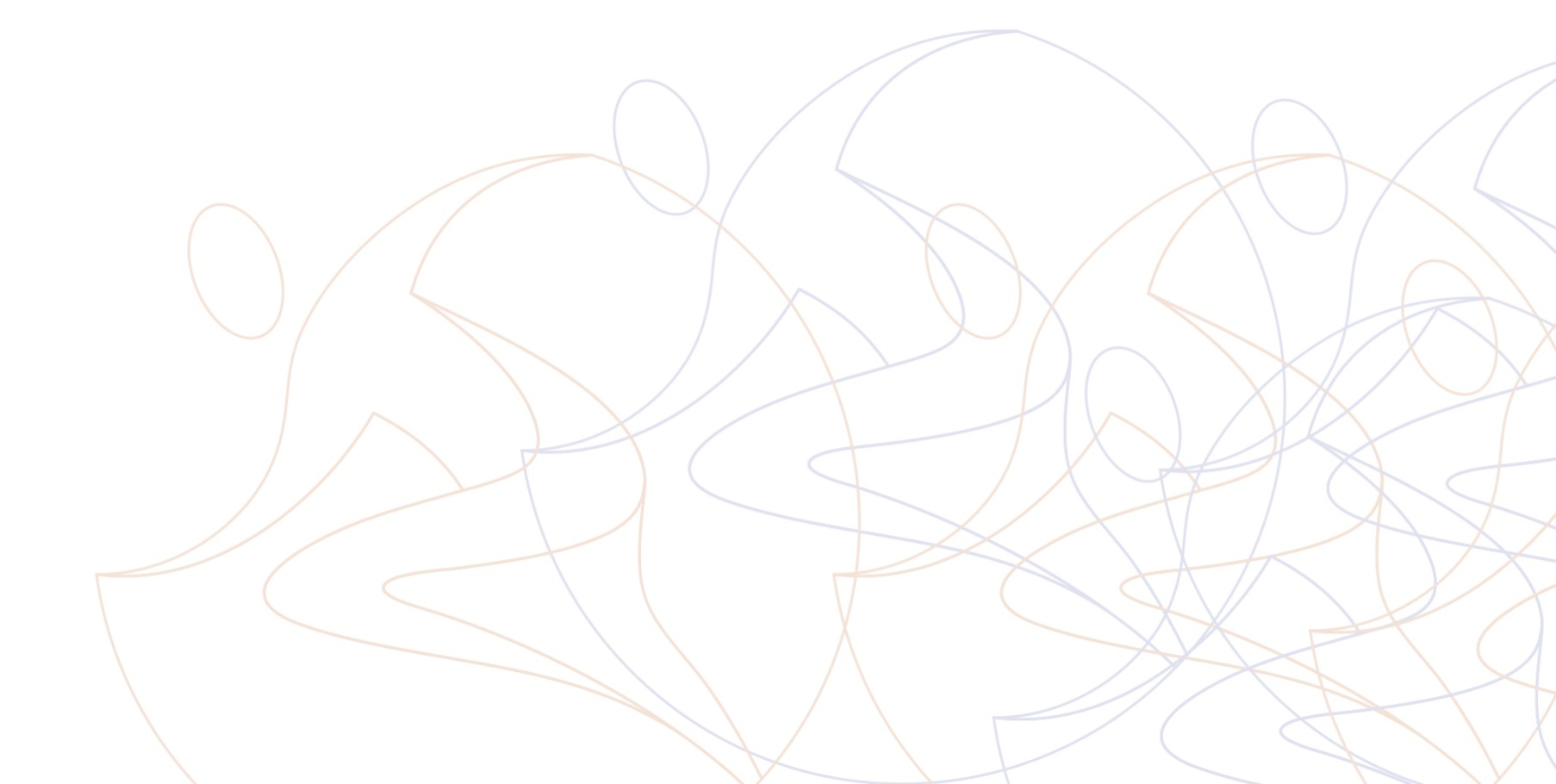 Взаимный контроль власти в деятельности общественного Департамента молодежи и его структурных подразделений; Взаимная ответственность власти в деятельности общественного Департамента молодежи и его структурных подразделений; Сотрудничество в решении правовых, социальных, экономических и иных проблем власти в деятельности общественного Департамента молодежи и его структурных подразделений; Участие в осуществлении публичной власти в области развития молодежной политике;Учёт согласованной позиции общественного Департамента молодежи и его структурных подразделений при принятии властных решений в области развития социальной защиты молодежи и гражданского молодого сообщества.Функции общественного Департамента молодежи в составе общественных Советов молодежи при Правительстве, Общественной палате, Министерстве образования (Управление по делам молодежи) Челябинской области и органов государственной власти:     1.Общие функции:представительская; коммуникативная (осуществления коммуникации между государством и молодежным сообществом);функция связующего звена между государством и молодежным сообществом; функция поддержки гражданских инициатив; правозащитная; общественного контроля; участия в правотворческом процессе;консультативная;научно-экспертная; информационная;информационно-просветительская;информационно-методическая;совещательная; квалификационно-кадровое, участие в формировании кадровой политики общественного Департамента молодежи.2. Функции по содействию конструктивного взаимодействия с органами государственной власти и общественным Департаментом молодежи  в развитии гражданского молодого сообщества в области развития молодежной политики: функция связующего звена между государством и общественным Департаментом молодежи в развитии молодежной политики; функция влияния общественного Департамента молодежи в области развития молодежной политики на органы государственной власти; функцию учета потребностей молодых граждан и удовлетворения их интересов в общественном Департаменте молодежи; функция выработки предложений по совершенствованию законодательства в развитии молодежной политики в области социальной защиты; функция координации деятельности некоммерческих и неполитических организаций в развитии гражданского общества в области развития молодежной политики;функция процедуры согласования и обобщения различных мнений общественного Департамента молодежи и выработке единой позиции, которая учитывала бы права и свободы молодого человека и гражданина, особую роль и место молодежного гражданского сообщества в политической системе региона в области развития молодежной политики;функция содействия взаимодействию органов государственной власти с общественным Департаментом молодежи; функция влияния общественного Департамента молодежи на органы государственной власти; функция учета потребностей представителей молодежных общественных организаций, молодых граждан и удовлетворения их интересов; функция осуществления общественной экспертизы и общественного контроля за деятельностью органов исполнительной власти и органов местного самоуправления в области развития молодежной политики; функция выработки предложений по совершенствованию законодательства в сфере полномочий и компетенции общественного Департамента молодежи в составе общественных Советов молодежи и рабочих Комиссий.3.Функции в сфере координации процесса публичного обсуждения законопроектов в области развития молодежной политики: обеспечение информационно - аналитической обработки поступивших предложений и замечаний не только от экспертного институционального молодежного сообщества, но и от населения по различным информационным каналам общественного Департамента молодежи и организация информационного сопровождения процесса общественного обсуждения проектов законов,  других нормативных актов, проектов программ, концепций и других государственных управленческих решений;осуществление информационного сопровождения результата публичного обсуждения законопроектов общественным Департаментом молодежи и его структурными подразделениями;формирование единого информационного пространства доступа общественности к обсуждаемым законопроектам и поступающим предложениям, замечаниям, комментариям. 4. Функции общественного Департамента молодежи в составе общественных Советах молодежи при  Правительстве, молодежном Парламенте, Общественной палате, Министерстве образования (управление по делам молодежи) в сфере защиты прав и свобод человека в разных сферах общественной деятельности в области социальной защиты: распространение знаний о защите прав и свобод молодого человека и гражданина и формировании установки на их уважение и соблюдение в контексте ч. 3 ст. 17 Конституции России);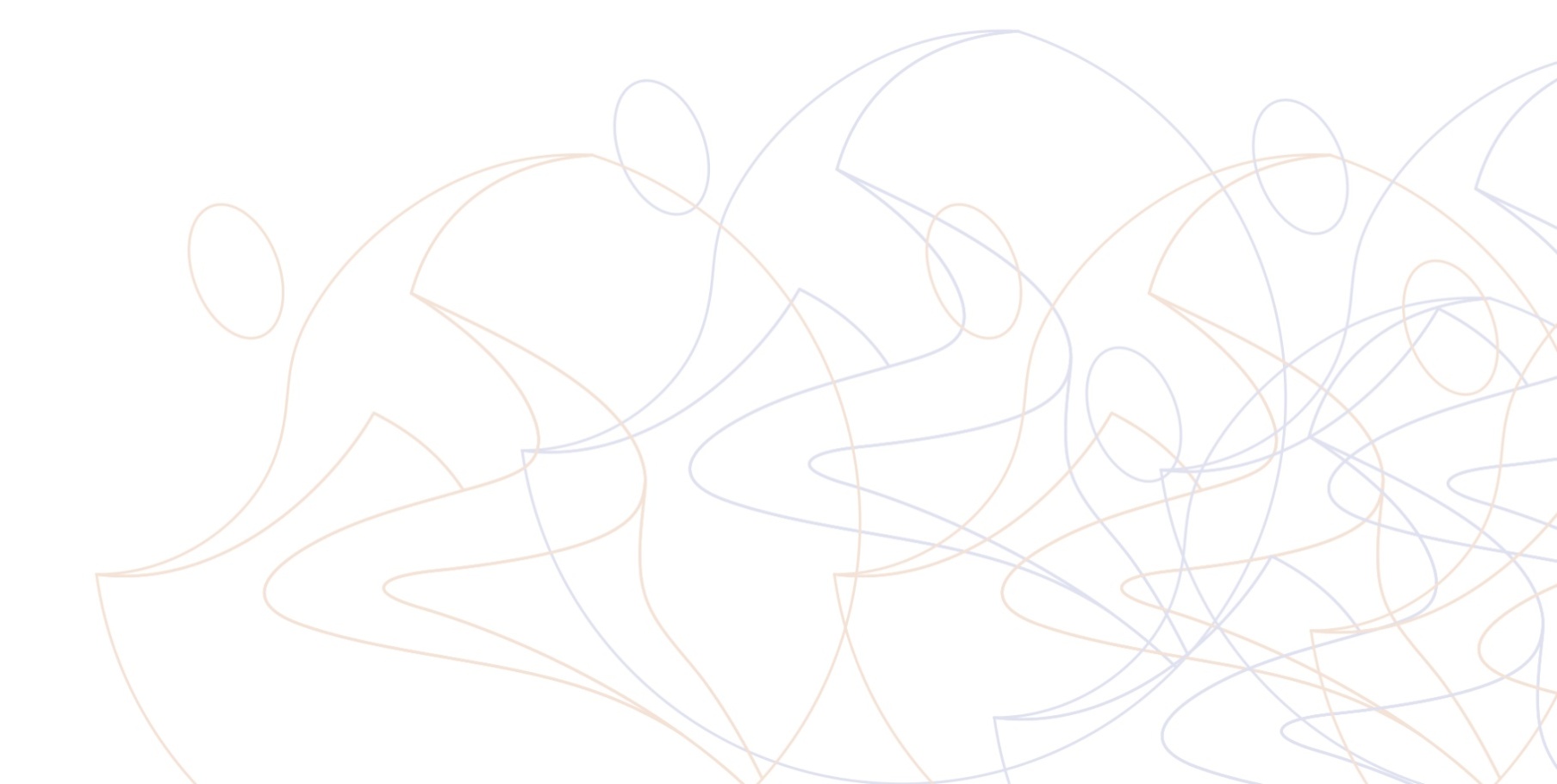 выработка рекомендаций по улучшению системы защиты и самозащиты прав и свобод человека и гражданина в смысле ст. 45 Конституции Российской Федерации); конкретные действия, опосредованные нарушением прав и свобод человека и гражданина и направленные на их восстановление в судебном и несудебном порядке в совокупном значении ст. 33, ст. 45 и ст. 46 Конституции Российской Федерации.   Организационные функции общественного Департамента молодежи  и его структурных подразделений: согласования и выработка, обобщения различных  позиций общественного Департамента молодежи в единую позицию, координатора и организатора экспертного молодежного сообщества в области общественно-государственной политики развития социальной защиты молодежи и гражданского молодого сообщества;информационно-методического центра по выработке стандартов общественных экспертиз в области общественно-государственной политики развития социальной защиты молодежи и гражданского молодежного сообщества; гаранта публичности и гласности и соблюдение других принципов общественной экспертизы в области общественно-государственной политики развития социальной защиты молодежи и гражданского молодежного сообщества; экспертной и дискуссионной площадки с целью обеспечения и повышения качества коммуникаций между общественным Департаментом молодежи института развития гражданского общества и государственными органами, в том числе через усиления влияния через общественные советы при органах исполнительной власти; информационно-аналитического центра по ревизии действующего законодательства, выработки предложений муниципальными субъектами законодательной инициативы.Функции общественной экспертизы общественного Департамента молодежи в составе общественных Советов молодежи и рабочих Комиссий:оценочно-диагностическая (исследование и оценка определенного социального процесса, явления или объекта, а также выявление общественного мнения, связанного с объектом экспертизы общественного Департамента молодежи и его структурных подразделений );социально-контрольная (сопоставление выявленной информации о процессе, явлении или объекте с публично установленными социальными приоритетами, нормами, требованиями, индикативными показателями общественного Департамента молодежи и его структурных подразделений);консультативно-согласительная (выражение консолидированных интересов разных молодежных социальных групп населения и трансляция этих интересов – через механизм консультаций и обмена мнениями – в органы власти и управления);прогностическая (характеристика процесса, явления или объекта в их  развитии, в перспективе – краткосрочной, среднесрочной или долгосрочной основе);проектно-управленческая (разработка рекомендаций общественным Департаментом молодежи и его структурными подразделениями для принятия конкретных управленческих решений и реализации, различных молодежных общественно-социальных  проектов и программ).Полномочия общественного Департамента молодежи  в составе общественных Советов молодежи и рабочих Комиссий:   Для реализации миссии, целей и задач общественного Департамента молодежи и его структурных подразделений в составе общественных Советов молодежи  и рабочих Комиссий обладает следующими полномочиями:1) Вносить мотивированные предложения по принятию, изменению или отмене нормативных правовых актов ЧО, подлежащих обязательному рассмотрению органами государственной власти, с информированием общественного Департамента молодежи и его структурных подразделений о результатах рассмотрения; 2) Проводить гражданские  форумы, конференции, семинары, круглые столы, выставки, фестивали, конкурсы, направленные на поддержку молодежных инициатив, а также иные мероприятия общественного Департамента молодежи и его структурных подразделений;3) Проводить общественную экспертизу в области социальной защиты молодежи: а) проектов законов ЧО, проектов нормативных правовых актов органов исполнительной власти и проектов нормативных правовых актов органов местного самоуправления; б) проектов федеральных законов в области социальной защиты молодежи, затрагивающих интересы молодого населения Челябинской области, направляемых в общественный Совет молодежи органами государственной власти субъекта ЧО; 4) Давать заключения о нарушениях законодательства РФ и Челябинской области в сфере социальной политики молодежи, муниципальных правовых актов органов местного самоуправления муниципальных образований, органами государственной власти ЧО, органами местного самоуправления муниципальных образований, информировать Уполномоченного по правам человека в ЧО о нарушениях законодательства РФ и Челябинской области;5)  Давать заключения общественным Департаментом молодежи и его структурными подразделениями  о нарушениях законодательства Российской Федерации органами исполнительной власти и органами местного самоуправления ЧО, а также о нарушениях свободы слова в средствах массовой информации и направлять указанные заключения в компетентные государственные органы или должностным лицам;6) Проводить общественным Департаментом молодежи и его структурными подразделениями,  проверки соответствия нормативных правовых актов Челябинской области и органов местного самоуправления и их проектов общим потребностям и интересам молодых граждан, проживающих в области. По результатам общественного контроля принимается мотивированное решение в форме заключения;7) Принимать общественным Департаментом молодежи и его структурными подразделениями  участие в работе конкурсных комиссий при проведении конкурсов социально значимых проектов и при разработке проектов программ, реализуемых на средства бюджета ЧО;8) Проводить общественным Департаментом молодежи и его структурными подразделениями слушания по общественно важным проблемам и направлять предложения по их разрешению в органы государственной власти ЧО и органы местного самоуправления ЧО;9) Осуществлять общественным Департаментом молодежи и его структурными подразделениями  мониторинг хода реализации социальных программ и законов ЧО, нормативных правовых актов исполнительных органов государственной власти, органов местного самоуправления муниципальных образований по вопросам экономического и социального развития молодежи;10) Приглашать общественным Департаментом молодежи и его структурными подразделениями  руководителей территориальных органов федеральных органов исполнительной власти, органов государственной власти ЧО и их структурных подразделений, органов местного самоуправления муниципальных образований и их структурных подразделений для участия в заседании общественного Совета молодежи, рабочих Комиссии;11) Осуществлять общественным Департаментом молодежи и его структурными подразделениями общественный контроль за деятельностью исполнительных органов государственной власти и органов местного самоуправления муниципальных образований;12) Вносить в порядке законодательной инициативы проекты законов и иных нормативных правовых актов ЧО, вносить предложения при разработке планов законопроектной деятельности; 13) Выражать общественным Департаментом молодежи и его структурными подразделениями общественное недоверие руководителям и иным должностным лицам исполнительных органов государственной власти ЧО, а также руководителям и иным должностным лицам органов местного самоуправления муниципальных образований;14) Ходатайствовать общественным Департаментом молодежи и его структурными подразделениями  перед органами государственной власти в области социальной защиты молодежи ЧО о награждении физических и юридических лиц почетными званиями, наградами высших органов государственной власти ЧО;15) Направлять членов общественного Департаментом молодежи и его структурными подразделениями  в работе комитетов и комиссий Правительства, Законодательного собрания ЧО, органов исполнительной власти ЧО;16) Наделять членов общественного Департамента молодежи и членов его структурных подразделений  полномочиями на участие в рассмотрении заключений по вопросам общественной экспертизы в области развития молодежной политики;17) Разрабатывать и обнародовать  аналитические материалы о социальной и экономической ситуации в ЧО, о состоянии молодого гражданского сообщества, о деятельности территориальных органов федеральных органов исполнительной власти, органов государственной власти и органов местного самоуправления муниципальных образований;18) Запрашивать общественным Департаментом молодежи и его структурными подразделениями в установленном действующим законодательством порядке и получать информацию по вопросам своей компетенции у органов государственной власти ЧО и органов местного самоуправления, за исключением информации, составляющей государственную или иную охраняемую законом тайну. Направлять запросы общественным Департаментом молодежи и его структурными подразделениями о предоставлении необходимой информации;19) Инициировать общественным Департаментом молодежи и его структурными подразделениями  проведение социологических исследований для выяснения мнения молодежной общественности о социально значимых вопросах;20) Издавать общественным Департаментом молодежи и его структурными подразделениями  справочные и иные материалы, брошюры, книги, содействующие развитию молодежного гражданского сообщества, а также собственный бюллетень иным образом информировать население ЧО о своей деятельности;21) Осуществлять общественным Департаментом  молодежи и его структурными подразделениями взаимодействие с общественной палатой ЧО, участвовать по согласованию в работе общественных палат других субъектов РФ, направлять членов общественного Департамента молодежи и его структурных подразделений для участия в работе международных, всероссийских, региональных конференций, совещаний, а также для участия в мероприятиях, проводимых общероссийскими, межрегиональными и региональными молодежными общественными объединениями;22) Оказывать членам общественного Департамента молодежи и его структурным подразделениям, деятельность которых направлена на развитие гражданского общества в области социальной защиты молодежи, содействие в обеспечении их методическими материалами, предоставлять документы и материалы, находящиеся в распоряжении общественных Советов молодежи, а также проводить семинары в целях совершенствования деятельности общественного Департамента молодежи. Система взаимодействия общественного Департамента молодежи с общественными Советами молодежи, как особого гражданского взаимодействия с органами государственной власти, местного самоуправления.    Регламентация форм и способов взаимодействия между общественным Департаментом молодежи и его структурными подразделениями в области социальной защиты молодежи  и органами государственной власти и местного самоуправления имеет особую значимость, поскольку именно от эффективности сотрудничества между ними зависит то, насколько органы государственной власти и общественный Департамент молодежи и его структурные подразделения готовы к диалогу и сотрудничеству.Целью взаимодействия общественного Департамента молодежи в составе общественных Советов молодежи, молодежного Парламента с органами государственной власти:  создание  социально-экономических, культурно-духовных и правовых условий и предпосылок для свободного развития личности, развитие и углубление сферы деятельности общественного Департамента молодежи в развитии молодого гражданского сообщества; дальнейшее развитие и реализацию демократических принципов участия молодых граждан в области социальной защиты молодежи в управлении государственными делами; обеспечение в области социальной защиты молодежи принципов законности, гласности, доступности, публичности при решении общественно значимых вопросов среди молодежи; построение в области социальной защиты молодежи системы действенного общественного контроля за публичной властью и системы защиты конституционных прав и свобод молодых граждан; формирование и развитие на основе общественного Департамента молодежи развития гражданского общества в области социальной защиты молодежи механизмов и форм общественного самоуправления, общественной самоорганизации молодых граждан, повышение правовой культуры молодого населения; укрепление в области социальной защиты молодежи конституционных основ государственной и общественной жизни и реализации принципов конституционализма в деятельности органов публичной власти и институтов гражданского общества; смягчение в области социальной защиты молодежи конфликтов и напряженности в обществе, утверждение принципов социальной справедливости и совместная организация в разных молодежных сферах социальной и общественной деятельности мероприятий по обсуждению, выработке и реализации государственной политики; разработка и внедрение в области социальной защиты молодежи механизмов учета общественного мнения при выработке решений органами публичной власти.Основные (общие) принципы взаимодействия государственных органов и общественного Департамента молодежи в области развития молодежной политики: признание органами государственной власти прав и законных интересов общественного Департамента молодежи на участие в формировании и реализации государственной политики; обеспечение органами государственной власти прав и законных интересов общественного Департамента молодежи в области социальной защиты; гласность и коллегиальность при выработке совместных решений и их реализации; ответственность за выполнение взятых на себя обязательств; равенство прав общественного Департамента молодежи на государственную поддержку в случаях, предусмотренных действующим законодательством; государственный контроль над деятельностью общественного Департамента молодежи; общественный контроль общественного Департамента над органами государственной власти в соответствии с действующим законодательством. Взаимодействие общественного Департамента молодежи в составе общественных Советов молодежи, молодежного  Парламента  Челябинской области с органами государственной власти и местного самоуправления осуществляется путём:делегирования своих представителей для участия в заседаниях и работе Законодательного Собрания ЧО, Правительства ЧО, различных органов государственной власти и местного самоуправления, работе профильных комитетов, комиссий, отделов по вопросам компетенции общественного объединения и его структурных подразделений в области социальной защиты молодежи;регулярного проведения общественным Департаментом молодежи и его структурными подразделениями  общественных экспертиз правовых актов Челябинской области, а в случаях необходимости – общественных расследований;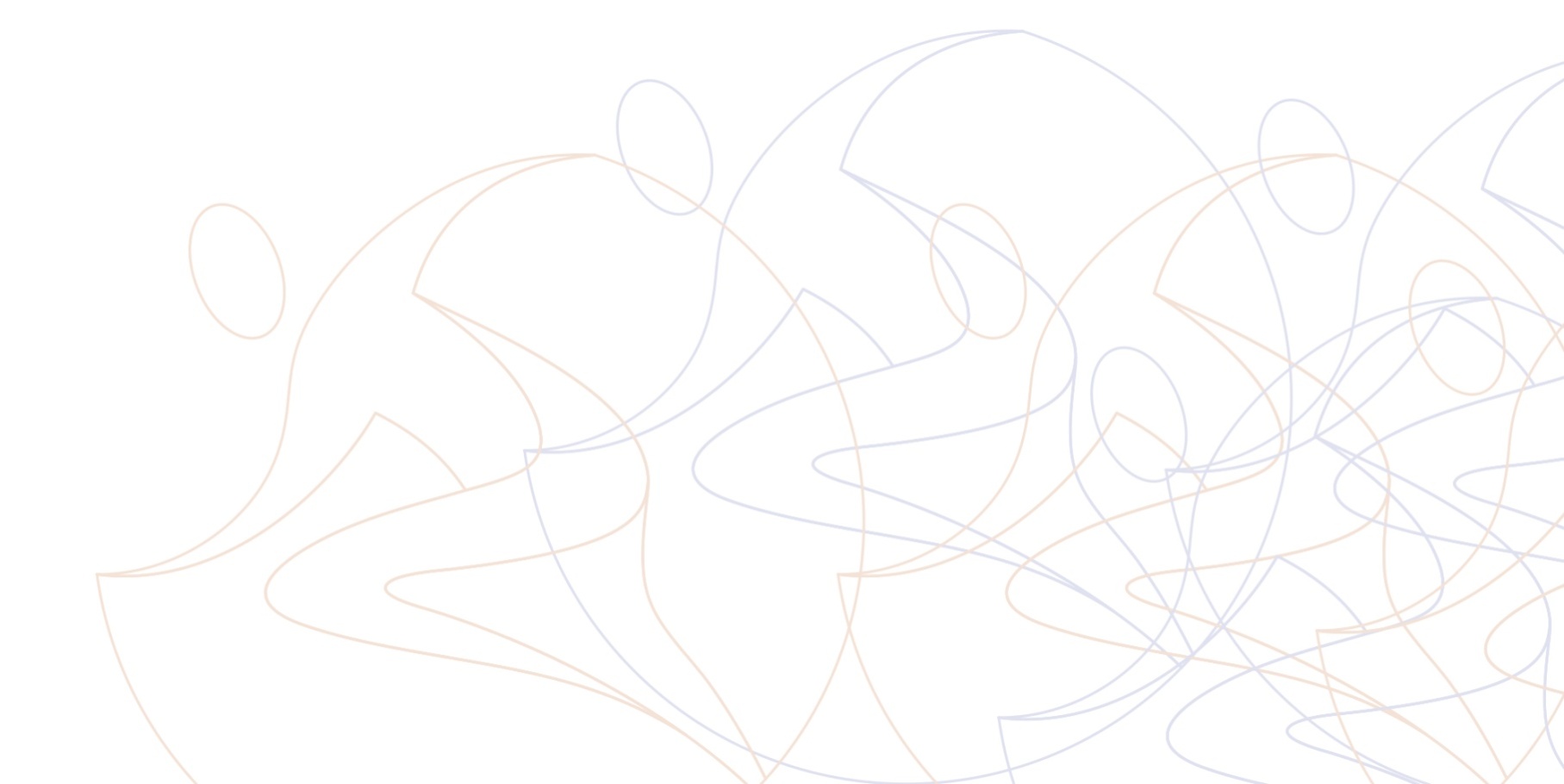 реализация права общественного Департаментом молодежи и его структурными подразделениями законодательной инициативы;проведение общественным Департаментом молодежи и его структурными подразделениями совместных общественных слушаний и круглых столов, других публичных мероприятий по обсуждению и выработке путей разрешения общественно важных социальных проблем молодежи;совместное участие в иных мероприятиях, имеющих общественное значение в области  приоритетных социальных направлений молодежи.приглашения представителей органов власти и МСУ для участия в мероприятиях общественного Департамента молодежи и его структурных подразделений;регулярного и периодического информирования органов власти региона и граждан о деятельности общественного Департаментом молодежи и его структурных подразделений в  его результатах;направления в указанные органы запросов, заключений, предложений и обращений, которые носят рекомендательный характер;обеспечение своевременного получения общественным Департаментом молодежи от органов власти информации о плане законопроектных работ и планах подготовки иных правовых актов.Использование такой формы взаимодействия общественного Департамента молодежи и его структурных подразделений в области социальной защиты молодежи  и  общественных Советов молодежи  - это возможность Департамента в составе общественных Советов требовать и получить в установленные сроки необходимые документы и объяснения от определенных в законе федеральных органов государственной власти, органов государственной власти субъектов Российской Федерации и органов местного самоуправления, а также их должностных лиц и общественных организаций по вопросам, относящимся к компетенции общественного Департамента молодежи и его структурных подразделений в разных сферах общественной деятельности в области социальной защиты молодежи. Участие членов общественного Департамента молодежи и его структурных подразделений в составе общественных Советов молодежи при исполнительных органах государственной власти, а также при органах местного самоуправления.  Важным условием плодотворного партнёрского взаимодействия общественного Департамента молодежи и его структурных подразделений в области  социальной защиты молодежи является заключение с общественными Советами и структурах государственной власти соглашений о партнерстве (или о взаимодействии) с органами государственной власти, местного самоуправления, институтами гражданского общества, в том числе с общественными советами муниципальных образований и другими региональными институтами. Взаимодействие общественного Департамента молодежи в составе общественных Советов при государственной власти с институтом развития гражданского общества осуществляется в следующих основных формах:сбора информации об обращениях или инициативах молодых граждан и их объединений в области социальной защиты молодежи; проводимых при участии или поддержке Совета исследований, расследований, экспертиз и опросов в области социальной защиты молодежи;приглашения представителей общественного Департамента молодежи, экспертов, граждан и их объединений для участия в деятельности и мероприятиях общественного Совета в области социальной защиты молодежи;проведения молодежных форумов  приоритетных социальных направлений и активных граждан в разных сферах социальной общественной деятельности в сфере социальной защиты  Челябинской области;представления ежегодного отчёта о состоянии и перспективах стратегии развития молодого гражданского сообщества в области социальной защиты молодежи Челябинской области.Основные формы взаимодействия общественного Департамента молодежи в составе общественных Советов при государственной власти  Челябинской области:сбор информации об обращениях или инициативах молодых граждан и их объединений в  области социальной защиты молодежи; приглашения представителей общественного Департамента молодежи, экспертов, молодых граждан и их объединений для участия в деятельности и мероприятиях общественного Совета в  области социальной защиты молодежи;проведения раз в год  регионального форума в  области социальной защиты молодежи Челябинской области (как регионального съезда членов общественного Департамента молодежи в области разных сфер общественной деятельности); представления ежегодного отчёта (в т.ч. Доклада общественного Департамента молодежи) о состоянии и перспективах развития молодого гражданского сообщества  Челябинской области;выездные заседания в муниципальных образованиях с участием местных структурных подразделений общественного Департамента молодежи;привлечение местных общественных объединений к работе своих рабочих   групп и в качестве внешних экспертов;заключение соглашений с общественным Департаментом молодежи в области разных сфер социальной и общественной деятельности социальной защиты молодежи Челябинской области.«Система» нормативных, политико-правовых гарантий и условий, способствующих формированию благоприятной среды для устойчивого развития общественного Департамента молодежи Челябинской области, эффективного функционирования общественного Департамента молодежи в составе общественных Советов.  Степень эффективной функциональности общественного Департамента молодежи в области  развития молодежной политики в составе общественных Советов молодежи во многом зависит от создания благоприятных правовых условий, от наличия развернутой системы гарантий ее деятельности, включающей в себя создание единой демократической правовой базы, обеспечивающей ее политическую, организационную, финансовую независимость, информационную свободу, а также ответственность органов государственной власти за препятствование осуществлению ее полномочий.  На основании изложенного в концепции создания общественного  Департамента молодежи при институте развития гражданского общества в области развития молодежной политики  рекомендует Губернатору, Законодательному Собранию Челябинской области, Министерству образования (управление по делам молодежи)  Челябинской области: а) разработать и реализовать комплекс первоочередных нормативных актов и других управленческих решений, способствующих созданию благоприятной среды и объективно необходимых предпосылок и условий эффективного функционирования развития общественного Департамента молодежи в области развития молодежной политики, предусматривающие:   б) нормы об обязательном рассмотрении органами публичной власти заключений общественного Департамента молодежи и реагировании на них в письменной форме в установленные законом сроки; в) нормы о законодательном закреплении административной ответственности органов государственной власти, органов местного самоуправления и их должностных лиц за полное или частичное невыполнение обязанностей, возложенных на них законом; г) нормы об обязанности органов государственной власти и органов местного самоуправления учитывать мнение представителей общественного Департамента молодежи; предоставить общественному Департаменту молодежи Челябинской области полномочия по координации деятельности структурных подразделений общественного Департамента, действующих в муниципальных образованиях;наделить общественный Департамент молодежи Челябинской области правом проведения мониторинга правоприменительной практики, результаты которого будут обнародоваться в специальных докладах общественного Департамента; законодательно закрепить обязанность органов государственной власти и органов местного самоуправления об информировании общественного Департамента молодежи о результатах рассмотрения ее обращений, а также обязанность представлять информацию на запрос общественного Департамента и отвечать по обращениям тем должностным лицам, которым направлено обращение непосредственно;наделить общественный Департамент молодежи  полномочиями в утверждении персональных составов общественных советов при органах исполнительной власти с целью повышения их независимости и во избежание ведомственного подхода при их формировании и обязательном участии членов общественного Департамента в работе общественных советов при органах исполнительной власти;наделить общественный Департамент молодежи правом рекомендации при назначениях Уполномоченного по правам гражданского общества в регионе в области развития молодежного гражданского сообщества;наделить общественный Департамент молодежи, как коллективного омбудсмена, полномочиями участвовать в рассмотрении жалоб и заявлений молодых граждан относящихся к разным сферам социальной принадлежности молодежи; ввести в практику проведение открытого конкурса проектов законов по наиболее важным вопросам развития молодежного гражданского сообщества, конституционных прав и свобод человека и гражданина в области развития молодежной политики; заключить Соглашения о партнерском взаимодействии с общественным Департаментом молодежи  и Правительством Челябинской области, Общественной палатой ЧО, Министерством образования (Управления по делам молодежи);внести в Регламент Законодательного Собрания ЧО, Правительства ЧО, исполнительных органов государственной власти, администраций и представительных органов МСУ области (в соответствии с принятыми Соглашениями) специальный раздел, отражающий механизм взаимодействия с общественным Департаментом молодежи и его структурными подразделениями Челябинской области;совместно с общественным Департаментом молодежи определить и опубликовать критерии отбора молодых кандидатов, в соответствии с которыми органы государственной власти представляют кандидатуры в члены общественных Советов  молодежи при государственной и исполнительной власти региона при формировании нового состава общественных Советов молодежи;сформулировать правовые нормы и формы стимулирования (поощрения) членов общественного Департамента молодежи в составе общественных Советах молодежи при Государственной и исполнительной власти Челябинской области (предложенные органами государственной власти) за активную деятельность, и повышения их ответственности за низкую активность и нарушения ими Кодекса этики члена ОС (например, возможность отзыва члена ОСМ, отчеты о работе, на основе характеристик о деятельности членов общественного Совета молодежи, предложенных органами государственной власти, представляемых общественным Советом);закрепить право общественного Департамента молодежи отзыва членов общественного Совета молодежи ЧО и правовой механизм его реализации. Таким правом могли бы воспользоваться органы государственной власти и общественный Департамент в случае нарушения их представителем общественного Совета молодежи возложенных на него обязательств;для полноценной и эффективной реализации общественно-контрольной функции общественным Департаментом молодежи целесообразно законодательно регламентировать такие формы общественного участия как мониторинг, общественная экспертиза, общественное расследование, общественные слушания; предложить (рекомендовать) муниципальным образованиям создать общественные советы молодежи при органах местного самоуправления организовать взаимодействие советов с общественным Департаментом молодежи и его структурными подразделениями; С целью формирования эффективной государственной политики в сфере развития и гармонизации  осуществить разработку стратегии развития гражданского общества в области приоритетных социальных направлений общественных отношений в регионе, политики двусторонне-равноправного взаимодействия с общественным Департаментом института развития гражданского общества   необходимо разработать и принять: а) Постановление о поддержке региональных социально ориентированных некоммерческих организаций, осуществляющих деятельность в Челябинской области в  приоритетных социальных направлениях в области развития молодежной политики;б) Постановление о взаимодействии органов государственной власти Челябинской области и общественных объединений в области развития молодежной политики; 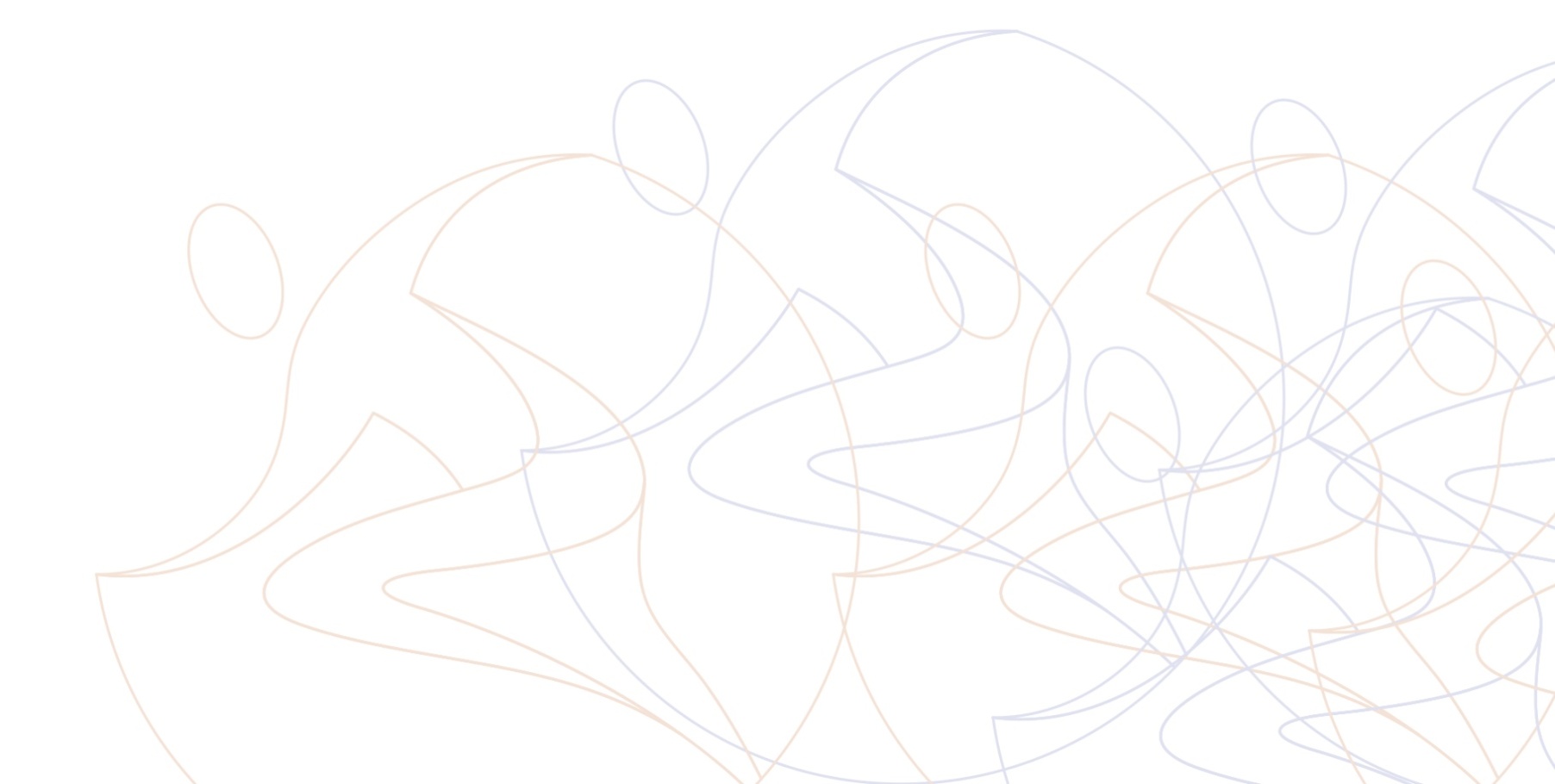 в) Концепцию взаимодействия исполнительных органов государственной власти Челябинской области с общественным Департаментом института развития гражданского общества в области развития молодежной политики  (при ее  разработке следует иметь ввиду, что  в качестве благоприятного и оптимального сценария взаимодействия эксперты предлагают партнёрский сценарий, при котором будут сочетаться высокий уровень гражданской активности, соответствующий уровень воздействия государства на гражданское общество и высокий уровень поддержки государством некоммерческих организаций и гражданского общества прямо или опосредовано связанного в данном социальном направлении;г) стратегию органов государственной власти по поддержке и развитию общественного Департамента института развития гражданского общества в области развития молодежной политики Челябинской области; д) внести доработанные изменения в региональную целевую программу «Государственной поддержки институтов развития гражданского общества в Челябинской области» или программу «Общественное развитие Челябинской области на 2017 – 2020 годы» в области приоритетных социальных направлений;е) разработать и принять положения об областных государственных грантах, порядок организации и проведения конкурсов на соискание государственных грантов в области приоритетных  направлений в развитии молодежной политики;   В контексте осуществления социальной модернизации региона, практической реализации рекомендаций общественному Департаменту молодежи предлагается создать эффективный механизм правового регулирования, обеспечивающего реализацию права на достойную жизнь, в том числе:Рассмотреть организационные  инициативы: а) Проведение молодежных форумов активных граждан муниципальных образований и сельских поселений в области развития молодежной политики и приоритетных социальных направлений молодежи – стратегии развития молодого гражданского сообщества в разных сферах социальной и общественной деятельности молодежи.в) Рассмотреть новый и современный инвестиционный механизм специализированного фонда управления целевым капиталом приоритетных социальных направлений «ПРОДВИЖЕНИЕ» Челябинской области, для привлечения внебюджетных средств, для поддержки представителей молодежных общественных организаций и гражданского общества в разных сферах социальной деятельности молодежи, выведение фонда на ресурсный уровень регионального грантооператора.Предлагаемые инициативы создадут первоначальную нормативно-правовую благоприятную среду для становления гражданского общества, в том числе и эффективного функционирования общественного Департамента молодежи в области развития молодежной политики как структурного отделения «Института развития гражданского общества» в области приоритетных социальных направлений.Авторы проекта	    Д.В. Мещеряков 